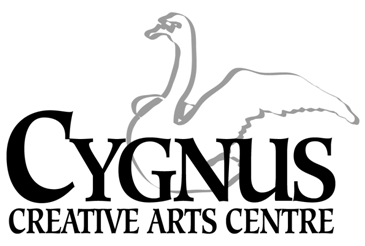 5045 English Creek Avenue, Egg Harbor Township, NJ 08234609.272.1199 / fax:609.272.1935www.cygnusarts.org / email: info@cygnusarts.orgS.T.A.R. DANCE DIVISION CLASS OFFERINGS“Students Taught Art as Recreation”2023 Winter/Spring Session Start Date: January 17, 2023*$175 / 20 Classes + Recital CostumeTuesday Dates 2023January 17, 24, 31 / February 7, 14, 21, 28 / March 7, 14, 21, 28April 4, 18, 25 / May 2, 9, 16, 23, 30 *Dress Rehearsal: Thursday June 8, 4:00pm / *Recital: Friday June 9, 7pm Wednesday Dates 2023January 18, 25 / February 1, 8, 15, 22 /  March 1, 8, 15, 22, 29April 5, 19, 26 / May 3, 10, 17, 24, 31 *Dress Rehearsal: Thursday June 8, 4:00pm / *Recital: Friday June 9, 7pm *The Dress Rehearsal and Recital will be held in the Egg Harbor Township Community Center.This Dance Division offers affordable pricing, quality instruction and a variety of classes to meet needs of all residents throughout Atlantic County. This program is open to everyone and welcomes anyone looking to have Recreational Fun.  *Program fee includes a Recital costume subsided by Cygnus.  *Costumes will be ordered for students performing in the Recital. *Costumes will not be given to the student if the student drops the class. *All fees are paid in FULL and are Non-Refundable.  Fees are not pro-rated for late enrollment.  *All classes not filled by the end of enrollment period are subject to change and/or combined or cancelled depending on the number of participants. Register online at www.cygnusarts.org or in person Monday-Thursday 4:00pm-7:30pm.TUESDAY             WEDNESDAY10:30-11:15amMommy n Me 18m-2yrs/ 6wks $7011:20-12:05amRising Stars 2-3yrs / 6wks $704:30-5:15pmIntro to Dance 3-5yrs4:30-5:15pm  Dance II 4-5yrs.5:20-6:05pmTap/Jazz/Hip Hop 6-8yrs  5:20-6:05pm  Ballet/Jazz 6-8 yrs.6:10-6:55pmTap/Jazz/Hip Hop 9-12yrs6:10-6:55pm  Ballet/Contemporary 8-11yrs.7:00-7:45pmBallet/Contemporary 12yrs-up.7:00-7:45pm  Ballet / Jazz  II 9-12 yrs